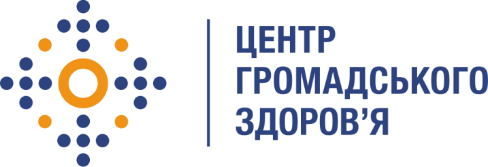 Державна установа «Центр громадського здоров’я Міністерства охорони здоров’я України» оголошує конкурс на посаду консультантів з проведення тренінгу на тему «Профілактика професійного вигорання психологів та соціальних працівників, які реалізують діяльність в зоні операції Об’єднаних сил», в рамках програми «Прискорити темпи зменшення рівня захворюваності на туберкульоз та ВІЛ за рахунок забезпечення загального доступу до своєчасної та якісної діагностики і лікування туберкульозу, шляхом розширення доказової медичної профілактики, діагностики та лікування ВІЛ та створення стійкої та життєздатної системи охорони здоров'я» гранту Глобального фонду для боротьби зі СНІДом, туберкульозом та малярією».Назва позиції: Консультанти з проведення тренінгу на тему «Профілактика професійного вигорання психологів та соціальних працівників, які реалізують діяльність в зоні операції Об’єднаних сил».Інформація щодо установи:Головним завданнями Державної установи «Центр громадського здоров’я Міністерства охорони здоров’я України» (далі – Центр) є діяльність у сфері громадського здоров’я. Центр виконує лікувально-профілактичні, науково-практичні та організаційно-методичні функції у сфері охорони здоров’я з метою забезпечення якості лікування хворих на cоціально-небезпечні захворювання, зокрема ВІЛ/СНІД, туберкульоз, наркозалежність, вірусні гепатити тощо, попередження захворювань в контексті розбудови системи громадського здоров’я. Центр приймає участь в розробці регуляторної політики і взаємодіє з іншими міністерствами, науково-дослідними установами, міжнародними установами та громадськими організаціями, що працюють в сфері громадського здоров’я та протидії соціально небезпечним захворюванням.Основні обов'язки:Проведення одного п’ятиденного тренінгу  за тематикою «Профілактика професійного вигорання психологів та соціальних працівників, які реалізують діяльність в зоні операції Об’єднаних сил», та надання звітів за формою, затвердженою в ЦГЗ. Вимоги до професійної компетентності:Закінчена вища освіта;Досвід роботи психологом/психотерапевтом не менше 3-х років;Досвід проведення семінарів/тренінгів в якості викладача/тренера  впродовж останніх 3-х років (досвід проведення тренінгів за темою тренінгу буде перевагою);Досвід проведення індивідуальної та групової роботи, психологічного консультування/супервізії;Досконале знання української мови.Резюме мають бути надіслані електронною поштою на електронну адресу: vacancies@phc.org.ua. В темі листа, будь ласка, зазначте: «186-2018 Консультант з проведення тренінгу на тему «Профілактика професійного вигорання психологів та соціальних працівників, які реалізують діяльність в зоні операції Об’єднаних сил»,Термін подання документів – до 29 жовтня 2018 року, реєстрація документів 
завершується о 18:00.За результатами відбору резюме успішні кандидати будуть запрошені до участі у співбесіді. У зв’язку з великою кількістю заявок, ми будемо контактувати лише з кандидатами, запрошеними на співбесіду. Умови завдання та контракту можуть бути докладніше обговорені під час співбесіди.Державна установа «Центр громадського здоров’я Міністерства охорони здоров’я України»  залишає за собою право повторно розмістити оголошення про вакансію, скасувати конкурс на заміщення вакансії, запропонувати посаду зі зміненими обов’язками чи з іншою тривалістю контракту.